BCA(H) 5TH  Semester Sessional Examination, AUGUST 2017Subject Name: Artificial IntelligenceDuration: 1:30 hr.										Max Marks: 50Section A(Short Answer Type) 5 questions of 10 marks each (any 3)						301. Write definition of Artificial Intelligence and explain.2. What is a Production System and control strategies?3. Difference between forward and backward chaining?4. Describe utility based agents with neat and clean diagram.5. Explain rational agents and environment with diagram.Section B(Long Answer Type) 2 questions of 20 marks each (any 1)						201. Explain constraint satisfaction problem with example.2. Describe A* algorithm with example.3. Write DFS and BFS sequence of below graph.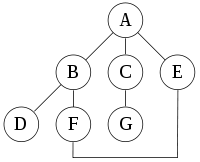 TEAR FROM HEREBCA(H) 5TH  Semester Sessional Examination, AUGUST 2017Subject Name: Artificial IntelligenceDuration: 1:30 hr.										Max Marks: 50Section A(Short Answer Type) 5 questions of 10 marks each (any 3)						301. Write definition of Artificial Intelligence and explain.2. What is a Production System and control strategies?3. Difference between forward and backward chaining?4. Describe utility based agents with neat and clean diagram.5. Explain rational agents and environment with diagram.Section B(Long Answer Type) 2 questions of 20 marks each (any 1)						201. Explain constraint satisfaction problem with example.2. Describe A* algorithm with example.3. Write DFS and BFS sequence of below graph.